RESULTADO – TOMADA DE PREÇO024143EM57201HEMU2O Instituto de Gestão e Humanização – IGH, entidade de direito privado e sem fins lucrativos, classificadocomo Organização Social, vem tornar público o resultado da Tomada de Preços, com a finalidade deadquirir bens, insumos e serviços para o HEMU - Hospital Estadual da Mulher, com endereço à Rua R-7,S/N, Setor Oeste, Goiânia, CEP: 74.125-090.Art. 10º Não se exigirá a publicidade prévia disposta no artigoII. EMERGÊNCIA: Nas compras ou contratações realizadas em caráter de urgência ou emergência,caracterizadas pela ocorrência de fatos inesperados e imprevisíveis, cujo não atendimento imediato sejamais gravoso, importando em prejuízos ou comprometendo a segurança de pessoas ou equipamentos,reconhecidos pela administração.Bionexo do Brasil LtdaRelatório emitido em 14/03/2024 15:00CompradorIGH - HEMU - Hospital Estadual da Mulher (11.858.570/0002-14)Rua R 7, esquina com Av. Perimetral s/n - Setor Oeste - GOIÂNIA, GO CEP: 74.530-020Relação de Itens (Confirmação)Pedido de Cotação : 338591874COTAÇÃO Nº 57201 - MEDICAMENTOS - HEMU MAR/2024Frete PróprioObservações: *PAGAMENTO: Somente a prazo e por meio de depósito em conta PJ do fornecedor. *FRETE: Só serãoaceitas propostas com frete CIF e para entrega no endereço: RUA R7 C/ AV PERIMETRAL, SETOR COIMBRA, Goiânia/GOCEP: 74.530-020, dia e horário especificado. *CERTIDÕES: As Certidões Municipal, Estadual de Goiás, Federal, FGTS eTrabalhista devem estar regulares desde a data da emissão da proposta até a data do pagamento. *REGULAMENTO: Oprocesso de compras obedecerá ao Regulamento de Compras do IGH, prevalecendo este em relação a estes termos emcaso de divergência.Tipo de Cotação: Cotação EmergencialFornecedor : Todos os FornecedoresData de Confirmação : TodasValidade CondiçõesFaturamento Prazo deFornecedordadeFreteObservaçõesMínimoEntregaProposta PagamentoComercial Cirurgica RioclarenseLtda- SPJAGUARIÚNA - SPUsuário Ws Rioclarense - (19) 3522-1dias após1R$ 500,000016/03/202430 ddlCIF-confirmação5800bionexo@rioclarense.com.brMais informaçõesESTAMOS ABERTOS PARA NEGOCIA??O. ATENTAR AS OBSERVA??ES.||ESTOQUE SUJEITO A ALTERA??O, SEM REALIZA??ES DERESERVA.||QUALIFICA??O GAFO.||SUJEITO A AN?LISE DE CR?DITO,PODENDO SER REVISTO FORMA DE PAGAMENTO.||SKYPE:MEDCENTER.TELEVENDAS16@OUTLOOK.COM CONTATO (35) 3449 1950RAMAL 243||RESPONS?VEL: TONIELLE COUTINHOTONIELLE.COUTINHO@MEDCENTERCOMERCIAL.COM.BR||MEDICAMENTOSTERMOL?BEIS TER? QUE SER AFERIDO A TEMPERATURA POR PIR?METRO.||PEDIDOS ABAIXO DO VALOR MINIMO N?O SER?OMed Center Comercial LtdaPOUSO ALEGRE - MG2dias após2Webiservice Medcom - (35) 3449-1950 R$ 1.100,0000luiz.godoi@medcentercomercial.com.brMais informações18/03/202428 ddlCIFconfirmaçãoRESGATADOS.||CONSULTAR PRAZO DE ENTREGA E CONDI??O DEPAGAMENTO PARA PARA MEDICAMENTOS DE ALTO CUSTO||||HOR?RIOCORTE 16 HORAS||HOR?RIO DE ATENDIMENTO 07 AS 18 HORASProgramaçãode EntregaPreçoUnitário FábricaPreçoProdutoCódigoFabricanteEmbalagem Fornecedor Comentário JustificativaRent(%) Quantidade Valor Total UsuárioFENOCRIS100MG/MLDaniellyEvelynPereira DaFENOBARBITALSOL INJ100MG/ML 2ML 18612(M) -> AMPOLAIM/IV CXC/25AP X2ML - . -Ampola -AMP -CRISTALIAAmpolaFENOCRIS00MG/ML IM/IVCX C/25AP XComercialCirurgicaRioclarenseLtda- SP1R$R$R$944,00003---400 UnidadeCruz2,3600 0,00002ML, CRISTALIA200MG14/03/202414:49DaniellyEvelynPereira DaCruz;- Medilar Nãoatende oprazo deentrega,pedidoMETRONIDAZOLMG/ML CXC/60BOL X 100MLGEN - 40000505,HALEX/ISOFARMAMETRONIDAZOLSOL INJ 500MGComercialCirurgicaRioclarenseLtda- SP5R$R$R$413728-Bolsa-240 Bolsa100ML BOLSA -BOLSA4,3220 0,00001.037,280014/03/2024emergencial.14:49DaniellyEvelynPereira DaCruz0,4 MG/MLSOL INJ;- MedfuturaNão atende oprazo deentrega,pedidoNALOXONA SOLINJ 0.4MG/ MLComercialCirurgicaNARCAN,CRISTALIAIM/SC/IV CX10 AMP VD RioclarenseTRANS X 1MLR$R$R$121,3600561856838127----10 Ampola1ML (M) -12,1360 0,0000AMPOLALtda- SP14/03/202414:49emergencial.OCITOCINAOXITON, UNIAO 5 UI/ML SOL ComercialQUIMICA INJ CT 50 Cirurgica-R$R$2000 AmpolaR$DaniellyEvelyn5UI/1ML SOL3,5810 0,00007.162,0000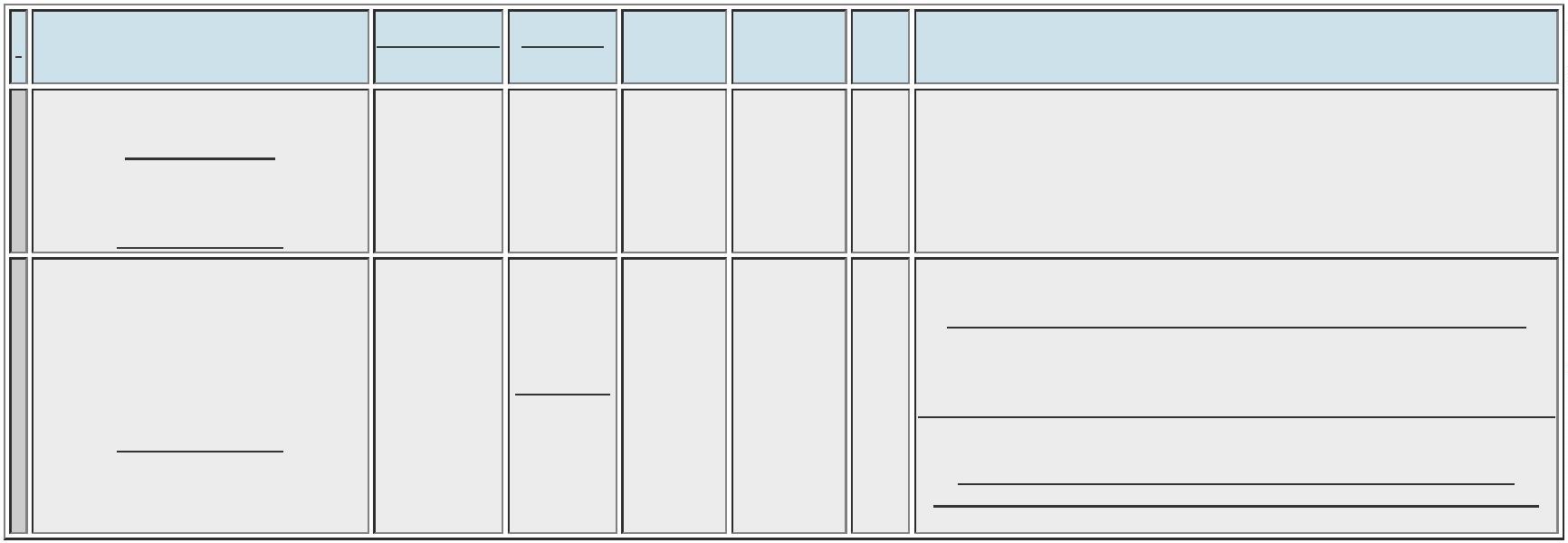 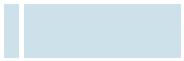 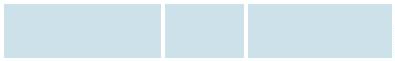 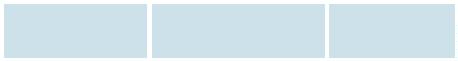 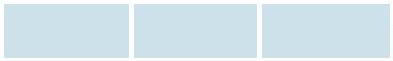 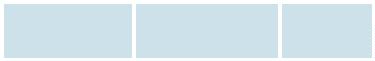 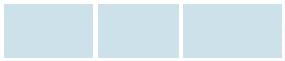 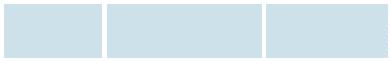 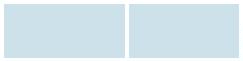 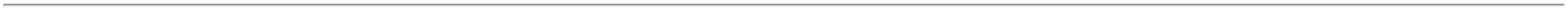 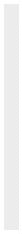 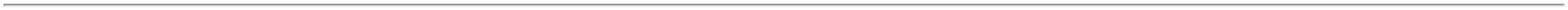 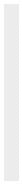 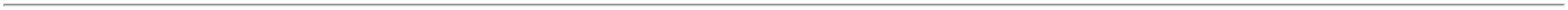 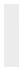 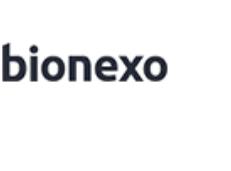 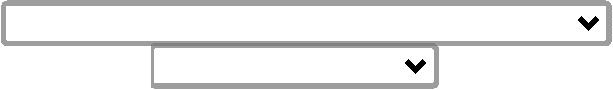 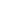 INJ - AMPOLAAMP VDTRANS X 1MLRioclarenseLtda- SPPereira DaCruz14/03/202414:49DaniellyEvelynComercialCirurgicaRioclarenseLtda- SPPARACETAMOL500MG -COMPRIMIDO500 MG COMBL AL PLASAMB X 500Pereira Da500 Comprimido R$ 45,0000 CruzPARACETAMOL,HIPOLABORR$R$78549---0,0900 0,000014/03/202414:49TotalParcial:R$9.309,64003150.0Total de Itens da Cotação: 7Total de Itens Impressos: 5Programaçãode EntregaPreçoUnitário FábricaPreçoProdutoCódigoFabricanteEmbalagem Fornecedor Comentário JustificativaRent(%) Quantidade Valor Total UsuárioCLORETO DESODIO 20% AMPDaniellyEvelynPereira Da10 ML CX COM00UN -FARMACE -CLORETO DEMed Center SODIO 20%CLORETO DESODIO SOL.INJ. 20% 10ML2R$R$R$15552--ComercialLtdaAMP 10 MLCX COM200UN-2600 AmpolaCruz0,4847 0,00001.260,2200CLORETO DESODIO 20% AMP0 ML - CX COM-AMPOLA14/03/202414:491200UNFENITOINA 5%0MG/ML AMPML (G) CX COM00UN -HIPOLABOR -FENITOINA 5%0MG/ML AMP55DaniellyEvelynPereira DaCruzFENITOINA5%50MG/ML DocumentaçãoAMP 5ML (G)CX COMFENITOINA SOLINJ 50 MG/ ML1Med CenterComercialLtdaR$R$R$175,6000218638--100 Ampola5ML (M) -AMPOLApendente;1,7560 0,0000514/03/202414:49100UN5ML (G) - CXCOM 100UNTotalParcial:R$25700.0850.01.435,8200Total de Itens da Cotação: 7Total de Itens Impressos: 2TotalGeral:R$10.745,4600Clique aqui para geração de relatório completo com quebra de página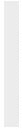 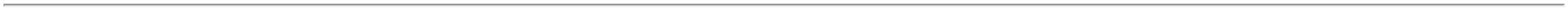 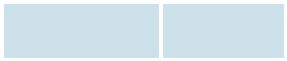 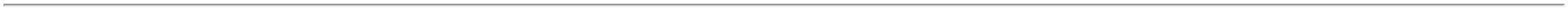 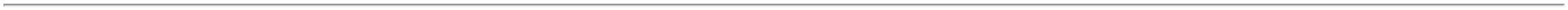 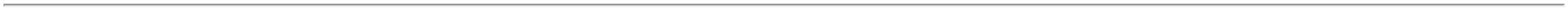 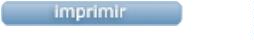 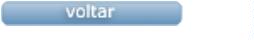 